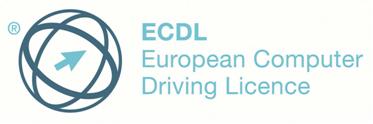 DOMANDA DI ISCRIZIONE ALLA SESSIONE DI ESAME ECDLIl sottoscritto chiede di essere iscritto alla sessione di esami del  ____/_____/______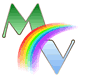 Barrare l’esame/i che s’intende/ono sostenere:Dichiara di accettare che, in caso di assenza o di rinuncia a sostenere uno o più esami prenotati, la quota versata sarà trattenuta dal Test Center. Solo in caso d’impedimenti documentati e comunicati almeno tre giorni prima dell’inizio della sessione, il Test Center terrà valido il versamento effettuato solo per una successiva sessione, alla quale il candidato si dovrà registrare presentando una nuova richiesta di iscrizione specificando la data della precedente sessione a cui non ha partecipato.         Firma del richiedente                                                                     Firma del Genitore (nel caso di minori)________________________                                                             _________________________________Allega alla presente:□ Copia documento di identità personale valido (per richiesta skill card);□ Copia Codice Fiscale (per richiesta skill card);□ Ricevuta versamento sul c/c postale n. 255737 intestato a IISS “E. Giannelli”, Servizio cassa, Parabita (LE)73014 Gallipoli (LE) con chiara indicazione della causale: per acquisto della Skill Card e/o degli esami con indicazione del numero di moduli scelti (vedi tabella sotto riportata). per la sola iscrizione alle sessioni d’esame basta compilare la richiesta ed indicare i moduli da sostenere.La presente domanda, compilata in tutte le sue parti e completa della documentazione allegata, deve essere consegnata almeno quattro giorni prima della data degli esami, presso la portineria del Test Center – Corso Capo di Leuca 32 Gallipoli , unitamente all’attestazione di versamento, i cui dati sono desumibili dal seguente prospetto:Per sostenere gli esami i candidati dovranno:Prenotare gli esami almeno 4 giorni prima della data prescelta;Aver regolarizzato la posizione economica;Presentarsi alla sessione d’esame muniti di regolare documento di riconoscimento;Non sarà possibile derogare dalle precedenti disposizioni.N.B. La sessione d’esame non sarà attuata nel caso in cui non si dovesse raggiungere un minimo di 3 partecipanti. E’ pertanto opportuno che gli iscritti si preoccupino, il giorno antecedente alla data di esame, di verificare l’effettiva attivazione della sessione prevista.Per qualsiasi chiarimento i contatti sono i seguenti:Prof. Francesco ColucciaISTITUTO d'Istruzione SECONDARIA SUPERIORE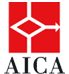 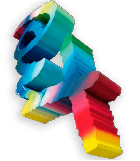 ISTITUTO d'Istruzione SECONDARIA SUPERIOREISTITUTO d'Istruzione SECONDARIA SUPERIOREISTITUTO d'Istruzione SECONDARIA SUPERIOREISTITUTO d'Istruzione SECONDARIA SUPERIOREE. GiannelliLiceo Artistico – Musicale – CoreuticoIstituto Tecnico – Istituto ProfessionaleLiceo Artistico – Musicale – CoreuticoIstituto Tecnico – Istituto ProfessionaleLiceo Artistico – Musicale – CoreuticoIstituto Tecnico – Istituto ProfessionaleLiceo Artistico – Musicale – CoreuticoIstituto Tecnico – Istituto ProfessionaleLiceo Artistico – Musicale – CoreuticoIstituto Tecnico – Istituto ProfessionaleCognomeNomeLuogo di nascitadata di nascitaDomicilioCittàProv. CAPe-mailTelefono fisso/CellulareTelefono fisso/CellulareFaxSkills card n.Rilasciata daRilasciata dadata di rilasciocodice fiscaleoccupazioneoccupazionetitolo di studioNUOVA ECDLNUOVA ECDLECDL COREECDL COREModulo - Computer EssentialsModulo 1  - Concetti di base I.T.Modulo - Online EssentialsModulo 2 - Uso del computer e gestione dei fileModulo - Word ProcessingModulo 3 - Elaborazione testiModulo - SpreadsheetsModulo 4 - Foglio elettronicoModulo - IT SecurityModulo 5 - Basi di datiModulo - PresentationModulo 6 - Strumenti di presentazioneModulo -  Online CollaborationModulo 7 - Reti informaticheUtenti interessatiCostoCausale versamentoccp n.Intestato a:Alunno interno regolarmente iscritto€ 25,00 Per n. ___ Moduli Esami ECDL255737IIS “E. Giannelli” Servizio cassa73014 Parabita (LE)Personale Scolastico interno€ 25,00Per n. ___ Moduli Esami ECDL255737IIS “E. Giannelli” Servizio cassa73014 Parabita (LE)Utente esterno€ 30,00Per n. ___ Moduli Esami ECDL255737IIS “E. Giannelli” Servizio cassa73014 Parabita (LE)SKILL CARD (utenti interni)€ 65,00Acquisto Skill Card255737IIS “E. Giannelli” Servizio cassa73014 Parabita (LE)SKILL CARD (utenti esterni)€ 75,00Acquisto Skill Card255737IIS “E. Giannelli” Servizio cassa73014 Parabita (LE)